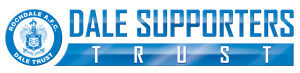 Curry On Up the Dale. 28th March 2024Booking informationPlease fill out this form with all names of those who wish to attend indicating if they are a Trust Member or Guest.Prices are as last year, £30 for members and £35 for non-membersOnce completed return the form by email to info@daletrust.co.uk. or, hand to any Trust Board member, or at the Trust Desk, which is in the Dale Bar before each Home game.Payment can made to the Trust by bank Transfer using details below      Name                         Rochdale Supporters Trust      Sort Code                   08-92-99      Account No                65130258 PLEASE put in the reference section your name and the code “CN”  e.g. Jones-CN, it helps us identify the payment.If paying by Cash you can do this at the Trust Desk with your completed formPlease complete the details below including all names and indicate method of paymentPlease indicate which payment method you are using BANK TRANSFERE/CASHFor all bookings a completed form is required, forms can be emailed or handed in at the Trust Deskinfo@daletrust.co.ukNames Of GuestsMemberY/NContactNumberMember£30Non-Member£35Lead NameGuests